INDICAÇÃO Nº 3659/2019Sugere ao Poder Executivo Municipal que proceda a troca de lâmpada na Rua Lila Eugênia Carr, defronte o nº 192 no Parque Eldorado.Excelentíssimo Senhor Prefeito Municipal, Nos termos do Art. 108 do Regimento Interno desta Casa de Leis, dirijo-me a Vossa Excelência para sugerir ao setor competente que proceda a troca de lâmpada na Rua Lila Eugênia Carr, defronte o nº 192 no Parque Eldorado.Justificativa:Fomos procurados por munícipes, solicitando essa providencia, pois, segundo eles da forma que se encontra o referido local está escuro causando transtornos e insegurança. Plenário “Dr. Tancredo Neves”, em 27 de Novembro de 2019.José Luís Fornasari                                                  “Joi Fornasari”                                                    - Vereador -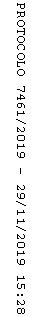 